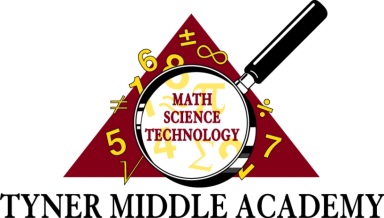 6th Grade Supply ListRequired items to turn in to Homeroom teacherPERC FEE											                       4 boxes of Kleenex tissue										     4 rolls of paper towels										                      1 large container of hand sanitizer						                                                          4 containers of Lysol/Clorox or cleaning wipes							                              1 pack of chisel-tip EXPO markers								                                           1 pack of Sharpie black permanent markers4 packs of wide ruled loose-leaf paper4 rolls of Scotch tape1 pack of construction paperTri-fold Display board (approx. 3 ft x 4ft)1 pair of 6-inch scissors (Fiskars preferred)4 pack of Elmer’s glue sticks1 box of colored pencils (Crayola preferred)1 box of thin markers (Crayola preferred)1 box of regular washable markers (Crayola preferred)						                                  1 box of crayons (Crayola preferred)Required items throughout school year (student keeps)3 composition notebooks (hardcover not spiral)	1 pack wide-ruled loose leaf paper					                           Mechanical pencils							                                            Lead Refills 							                                                       2 packs of blue/black ink pens (BIC recommended) 5 3-prong, 2 pocket folders									                      1 pack cap erasers	Recommended additional itemsZippered pencil pouch								                                                       TI-34 calculator 											 Headphones											                Ruler												                   